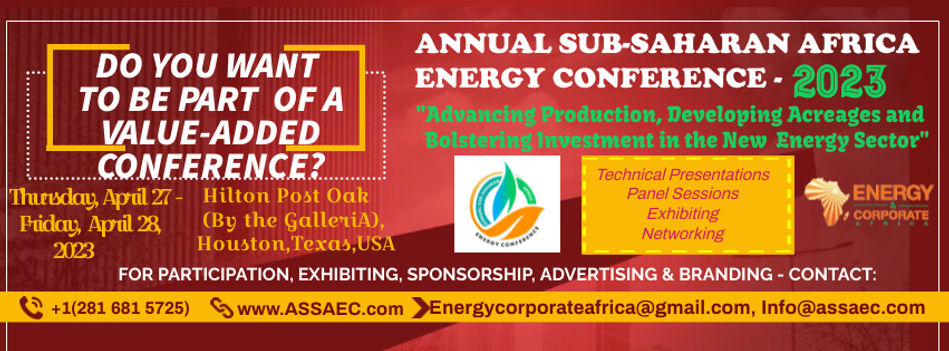 Yes! I am interested to sponsor 2023 Annual Sub-Saharan African Energy ConferencePlease Select Sponsorship Category Below:	CHIEF HOST/DIAMOND SPONSORSHIP = $50,000	PLATINUM SPONSORSHIP		     =   $30,000	HEAVY GOLD SPONSORSHIP	                 =   $25,000	GOLD SPONSORSHIP			     =   $20,000	HEAVY SILVER SPONSORHIP		     =   $15,000	SILVER SPONSORSHIP			     =   $10,000	HEAVY BRONZE				     =   $7,000	BRONZE SPONSORSHIP			     =    $5,000	IT/AV SPONSORSHIP			     =	$6,000	SPONSOR A PANEL SESSION		     =	$8,000  NAME OF COMPANY:_____________________________________________________ADDRESS:_________________________________________________________________CONTACT PERSON:_________________________________________________________POSITION IN COMPANY:___________________________________________________EMAI:______________________________________  TEL:__________________________SIGNATURE:_______________________________     DATE:________________________